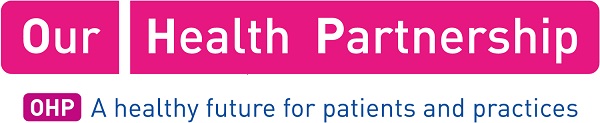 Surgery Name:Harlequin SurgeryJob Title:Clinical Practice based PharmacistSalary:TBAResponsible to:Practice Partners/Practice ManagerHours:0.6 – Full TimeDescriptionDescriptionThe Harlequin Surgery has an exciting opportunity for a Practice based Pharmacist to join our forward thinking, friendly Practice. Your experience will have been gained within primary care or another Healthcare setting.  In this role you will be supported by another Clinical Practice based Pharmacist.  The post holder will work as part of a multi-disciplinary team in a patient-facing role. The post holder will take responsibility for areas of chronic disease management within the practice and undertake clinical medication reviews to proactively manage patients with complex polypharmacy.The post holder will provide primary support to general practice staff with regards to prescription and medication queries. They will help support the repeat prescription system, deal with acute prescription requests, and medicines reconciliation on transfer of care and systems for safer prescribing, providing expertise in clinical medicines advice while addressing both public and social care needs of patient in the Practice.The post holder will ensure that the practice integrates with community and hospital pharmacy to help utilise skill mix, improve patient outcomes, ensure better access to healthcare and help manage workload.Informal enquires and visits are welcome. The Harlequin Surgery has an exciting opportunity for a Practice based Pharmacist to join our forward thinking, friendly Practice. Your experience will have been gained within primary care or another Healthcare setting.  In this role you will be supported by another Clinical Practice based Pharmacist.  The post holder will work as part of a multi-disciplinary team in a patient-facing role. The post holder will take responsibility for areas of chronic disease management within the practice and undertake clinical medication reviews to proactively manage patients with complex polypharmacy.The post holder will provide primary support to general practice staff with regards to prescription and medication queries. They will help support the repeat prescription system, deal with acute prescription requests, and medicines reconciliation on transfer of care and systems for safer prescribing, providing expertise in clinical medicines advice while addressing both public and social care needs of patient in the Practice.The post holder will ensure that the practice integrates with community and hospital pharmacy to help utilise skill mix, improve patient outcomes, ensure better access to healthcare and help manage workload.Informal enquires and visits are welcome. How to ApplyHow to ApplyVacancy on NHS Jobs: https://beta.jobs.nhs.uk/candidate/jobadvert/A2422-22-9718Alternatively, please send CV and covering letter to Manjit K Nagra The Harlequin Surgery, 160 Shard End Crescent, Shard End, Birmingham B34 7BPVacancy on NHS Jobs: https://beta.jobs.nhs.uk/candidate/jobadvert/A2422-22-9718Alternatively, please send CV and covering letter to Manjit K Nagra The Harlequin Surgery, 160 Shard End Crescent, Shard End, Birmingham B34 7BPContact Name:Manjit K NagraContact Title:Practice ManagerContact Email:manjitnagra@nhs.netContact Telephone:0121 730 4623Contact Address:160 Shard End Crescent, Birmingham B34 7BPClosing Date:Closing Date:  31st October 2022